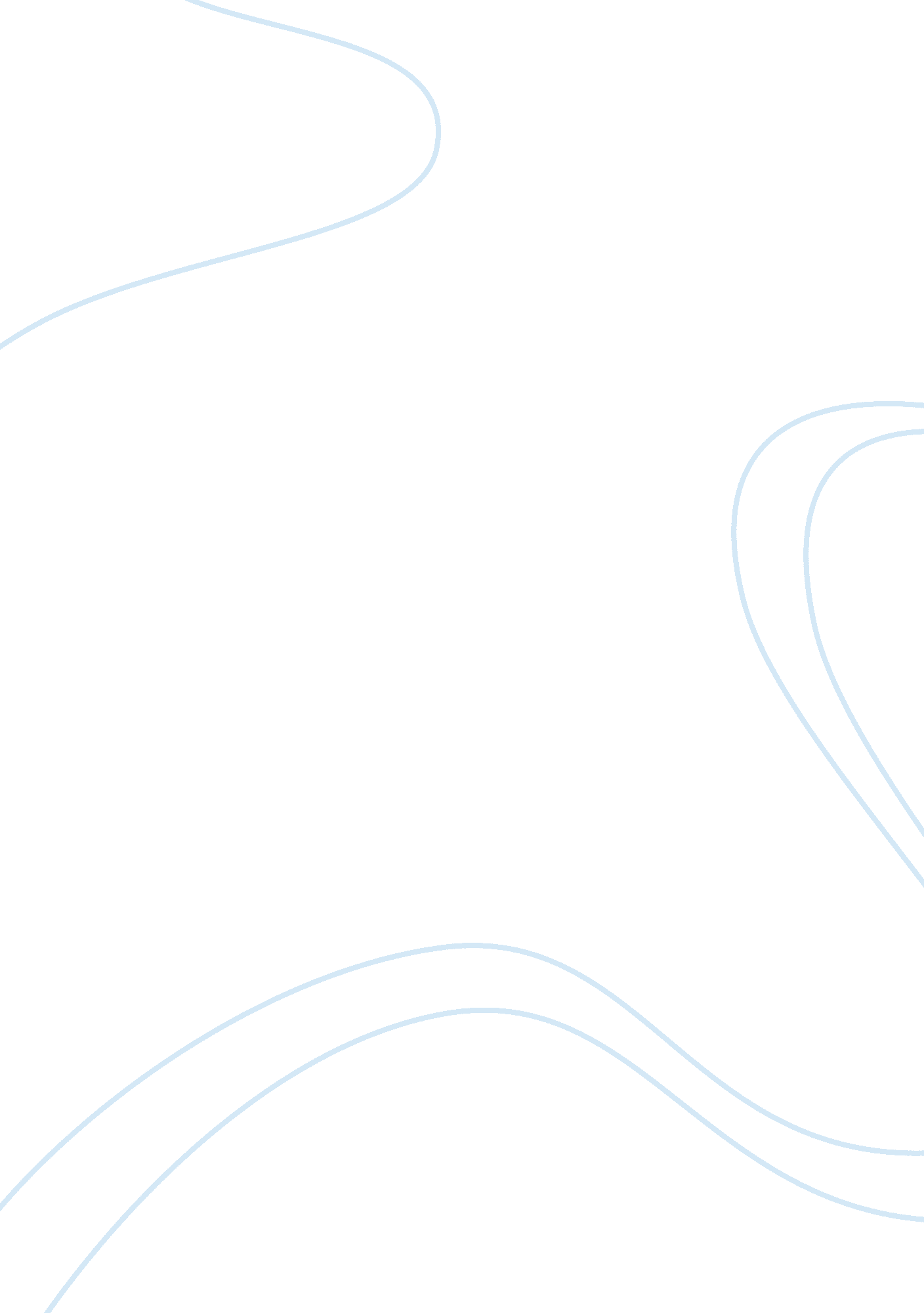 In the novel madame bovary the author portrays flaws that are driven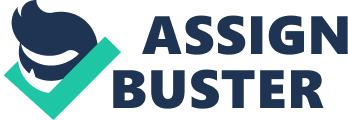 In the novel, Madame Bovary, the author portrays flaws that are driven by passion and the need to find love as it is described in the books that the character reads from a young age. Emma lacks pride and satisfaction due to a trapped marriage. Through this tragic heroines attempt to discover the best version of herself and what she believes she deserves, readers are able to leaven a more serious subject. In the beginning of the novel Emma is an educated young girl with a newly found passion for reading due to an encounter at the convent. This drives her idealistic thoughts and causes many problems throughout her life. As a young teenager she always pictured her life as a novel and would often daydream. Eventually, Emma goes on to marry Charles Bovary, by doing so she has faith that he will be the answer to all her problems. “ Before she had married she thought she was in love. But the happiness that should have resulted from this love had not come; she must have deceived herself, she thought”(Flaubert pdf). Due to having an idealistic vision about romance from the novels she reads, Charles does not live up to her expectations and she becomes bored and starts to distance herself from their relationship. Due to becoming miserable and suffering from boredom with her husband she even begins to despise meals with him, and her health declines due to her depression. Charles, with good intentions in mind, only wants the best for his wife and believes moving to the town of Yonville will make her happy, and overall improve her health. Little does he know, the move begins a story of lies and deceit as Emma begins to indulge in her sexual temptations with other men. The end of part one concludes with Emma rediscovering her flower bouquet from her wedding, instead of reminiscing about happy memories she decides to burn the flowers in order to represent the unhappiness she has in her marriage. “ The little pasteboard buries burst, the wire twisted, the gold lace melted; and the shriveled paper corollas, fluttering like black butterflies at the back of the stove, at lest flew up the chimney. The burning of her flowers foreshadows the young wife’s life that will be cut short at the hands of her own self. Although Charles has great love for his wife, Emma can not confirm that she feels the same. The main characters downfall of corruption both financially and morally begins as the newly weded couple moves to Yonville, Emma’s lack of lust and love for Charles makes it easier for her to commit the multiple acts of adultery she engages in. Flaubert presents recurring themes throughout the novel Emma Bovary’s lust for wealth and true love caused her to become a tragic heroine stuck in a plummet of tragedy which ultimately lead her to her own demise. Flaubert creates this young girl to be a tragic heroine with pitiful traits, her recurring motives to find what she believes she truly wants not only makes her a slave for love, but also a victim. 